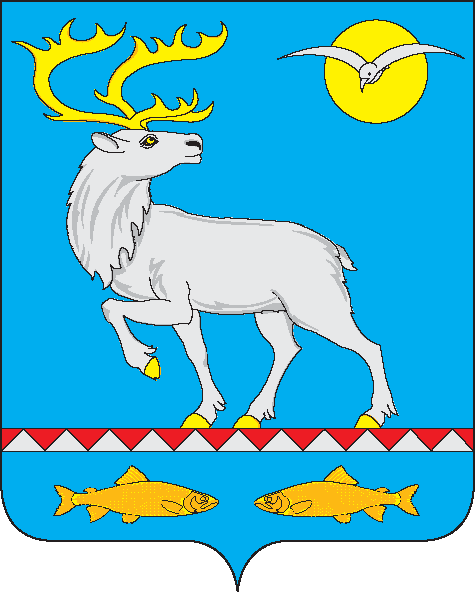 АДМИНИСТРАЦИЯГОРОДСКОГО ПОСЕЛЕНИЯ БЕРИНГОВСКИЙПОСТАНОВЛЕНИЕВ соответствии с постановлением Администрации городского поселения Беринговский от 24 декабря 2018 года № 210 «Об утверждении перечня муниципальных программ городского поселения Беринговский, подлежащих реализации в 2019 году», Администрация городского поселения БеринговскийПОСТАНОВЛЯЕТ:Считать утратившим силу с 31 декабря 2019 года: 1.1. Постановление Администрации городского поселения Беринговский    № 115 от 11 ноября 2016 года «Об утверждении муниципальной программы «Развитие территории муниципального образования городское поселение Беринговский на 2017-2019 годы»;1.2. Постановление Администрации городского поселения Беринговский    № 22 от 1 марта 2017 года «О внесении изменений в муниципальную программу «Об утверждении муниципальной программы «Развитие территории муниципального образования городское поселение Беринговский на 2017-2019 годы»», утверждённую постановлением Администрации городского поселения Беринговский от 11 ноября 2016 года № 115»;1.3. Постановление Администрации городского поселения Беринговский    № 60 от 30 июня 2017 года «О внесении изменений в муниципальную программу «Об утверждении муниципальной программы «Развитие территории муниципального образования городское поселение Беринговский на 2017-2019 годы»», утверждённую постановлением Администрации городского поселения Беринговский от 11 ноября 2016 года № 115»;1.4. Постановление Администрации городского поселения Беринговский    № 72 от 18 августа 2017 года «О внесении изменений в муниципальную программу «Об утверждении муниципальной программы «Развитие территории муниципального образования городское поселение Беринговский на 2017-2019 годы»», утверждённую постановлением Администрации городского поселения Беринговский от 11 ноября 2016 года № 115»;1.5. Постановление Администрации городского поселения Беринговский    № 91  от 2 ноября 2017 года «О внесении изменений в муниципальную программу 2 «Об утверждении муниципальной программы «Развитие территории муниципального образования городское поселение Беринговский на 2017-2019 годы»», утверждённую постановлением Администрации городского поселения Беринговский от 11 ноября 2016 года № 115»;1.6. Постановление Администрации городского поселения Беринговский    № 106 от 7 декабря 2017 года «О внесении изменений в муниципальную программу «Об утверждении муниципальной программы «Развитие территории муниципального образования городское поселение Беринговский на 2017-2019 годы»», утверждённую постановлением Администрации городского поселения Беринговский от 11 ноября 2016 года № 115»;1.7. Постановление Администрации городского поселения Беринговский    № 25 от 14 марта 2018 года «О внесении изменений в муниципальную программу «Об утверждении муниципальной программы «Развитие территории муниципального образования городское поселение Беринговский на 2017-2019 годы»», утверждённую постановлением Администрации городского поселения Беринговский от 11 ноября 2016 года № 115»;1.8. Постановление Администрации городского поселения Беринговский    № 34 от 27 марта 2018 года «О внесении изменений в муниципальную программу «Об утверждении муниципальной программы «Развитие территории муниципального образования городское поселение Беринговский на 2017-2019 годы»», утверждённую постановлением Администрации городского поселения Беринговский от 11 ноября 2016 года № 115»;1.9. Постановление Администрации городского поселения Беринговский    № 52 от 14 мая 2018 года «О внесении изменений в муниципальную программу «Об утверждении муниципальной программы «Развитие территории муниципального образования городское поселение Беринговский на 2017-2019 годы»», утверждённую постановлением Администрации городского поселения Беринговский от 11 ноября 2016 года № 115»;1.10. Постановление Администрации городского поселения Беринговский    № 143 от 2 августа 2018 года «О внесении изменений в муниципальную программу «Об утверждении муниципальной программы «Развитие территории муниципального образования городское поселение Беринговский на 2017-2019 годы»», утверждённую постановлением Администрации городского поселения Беринговский от 11 ноября 2016 года № 115»;1.11. Постановление Администрации городского поселения Беринговский    № 185 от 15 октября 2018 года «О внесении изменений в муниципальную программу «Об утверждении муниципальной программы «Развитие территории муниципального образования городское поселение Беринговский на 2017-2019 годы»», утверждённую постановлением Администрации городского поселения Беринговский от 11 ноября 2016 года № 115»;1.12. Постановление Администрации городского поселения Беринговский    № 39 от 3 июня 2019 года «О внесении изменений в муниципальную программу «Об утверждении муниципальной программы «Развитие территории муниципального  образования  городское  поселение  Беринговский  на  2017-2019 годы», 3утверждённую постановлением Администрации городского поселения Беринговский от 11 ноября 2016 года № 115»;1.13. Постановление Администрации городского поселения Беринговский    № 82 от 30 июня 2016 года «Об утверждении муниципальной программы «Обеспечение первичных мер пожарной безопасности на территории городского поселения Беринговский на 2016-2018 годы»;1.14. Постановление Администрации городского поселения Беринговский    № 119 от 1 декабря 2016 года «О внесении изменений в муниципальную           программу «Обеспечение первичных мер пожарной безопасности на территории     городского поселения Беринговский на 2016-2018 годы», утверждённую постановлением Администрации городского поселения Беринговский от 30 июня 2016 года № 82»;1.15. Постановление Администрации городского поселения Беринговский    № 36 3 апреля 2018 года «О внесении изменений в муниципальную программу «Обеспечение первичных мер пожарной безопасности на территории городского поселения Беринговский на 2016-2018 годы», утверждённую постановлением Администрации городского поселения Беринговский от 30 июня 2016 года № 82».Настоящее постановление подлежит обнародованию.				          3. Контроль за исполнением настоящего постановления оставляю за собой.	Глава Администрации                                                                            С.А. Скрупскийот 27 декабря 2019 г. № 109п.  Беринговский О признании утратившими силу постановлений Администрации городского поселения Беринговский